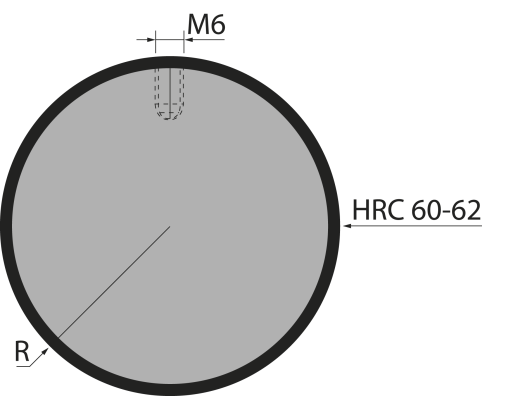 Вставка радиусная C17.5Вставка радиусная C17.5Вставка радиусная C17.5Вставка радиусная C17.5Вставка радиусная C17.5Вставка радиусная C17.5артикулРадиус, ммдлина, ммвес, кгмакс. усилиеTOP.C17.517,505254,00100 т/метрзаказать